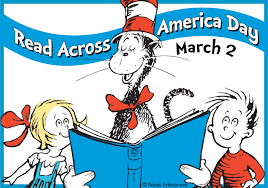 Spelling WordsWords this week: double consonantspulledbeggedhuggedsillycorrectlattermattersuppercommonlessoncollectsettingbottlesdifferentjellyVocabularydelightedduskembracedlatchtenderbrittlecunningClass/School AnnouncementsRead Across America is a national event that celebrates reading. Monday is dress up like your favorite Dr. Seuss character, Tuesday is crazy hat day, Wednesday is crazy socks day, Thursday is pajama day, and Friday is dress up like a book character.If you would like to sign up to be a “mystery reader” during the month of March, please refer to the sign-up genius hyperlink that will be emailed out. Please bring a picture book to read aloud. If you did not receive the email and would like to volunteer, email your child’s teacher for the link. Yearbooks from the 2018-2019 school year will be distributed today, March 1, to students who attended Portland Christian last year. Students have begun the exciting process of a real-life coffee shop. Students will be managing orders, creating drinks, and making change for our paying customers on Friday mornings. Proceeds will return to the third grade class.Please tell your family and friends that they are welcome to drop by our campus for K-12 tours. These “Welcome Wednesdays” will be March 4th from 9:00-11:00am and March 11th from 12:00-2:00pm.Upcoming calendar dates:Thursday, March 5 – Main Event mother son outingFriday, March 13 – Science DayTuesday, March 17 – Mobile Science Activity CenterMarch 30-April 3 – Spring BreakFriday, April 10 – No School for Good Friday (or possible Snow Make-Up day)* Email - Jill.Brown@PortlandChristian.org * Email – Felicia.Brown@PortlandChristian.org* Website - http://PortlandBrown.weebly.com* Also visit http://PortlandChristian.org/elementary  Memory VerseLesson 23, “The Transfiguration”Jeremiah 29:11, “For I know the plans I have for you,’ declares the Lord, ‘plans to prosper you and not to harm you, plans to give you hope and a future.”Class/School AnnouncementsRead Across America is a national event that celebrates reading. Monday is dress up like your favorite Dr. Seuss character, Tuesday is crazy hat day, Wednesday is crazy socks day, Thursday is pajama day, and Friday is dress up like a book character.If you would like to sign up to be a “mystery reader” during the month of March, please refer to the sign-up genius hyperlink that will be emailed out. Please bring a picture book to read aloud. If you did not receive the email and would like to volunteer, email your child’s teacher for the link. Yearbooks from the 2018-2019 school year will be distributed today, March 1, to students who attended Portland Christian last year. Students have begun the exciting process of a real-life coffee shop. Students will be managing orders, creating drinks, and making change for our paying customers on Friday mornings. Proceeds will return to the third grade class.Please tell your family and friends that they are welcome to drop by our campus for K-12 tours. These “Welcome Wednesdays” will be March 4th from 9:00-11:00am and March 11th from 12:00-2:00pm.Upcoming calendar dates:Thursday, March 5 – Main Event mother son outingFriday, March 13 – Science DayTuesday, March 17 – Mobile Science Activity CenterMarch 30-April 3 – Spring BreakFriday, April 10 – No School for Good Friday (or possible Snow Make-Up day)* Email - Jill.Brown@PortlandChristian.org * Email – Felicia.Brown@PortlandChristian.org* Website - http://PortlandBrown.weebly.com* Also visit http://PortlandChristian.org/elementary  